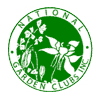 National Garden Clubs, Inc.                        FORM 13CREDITO DE RENOVACIÓN JUEZ ACREDITADO y SOLICITUD JUEZ VITALICIOEste form es para USO EN EL PAÍS UNICAMENTE, NO enviar a NGC.El Juez envía por email el form al Director de Credenciales del País a más tardar un mes antes del simposio que planea asistir para la renovación. Guarda una copia. NOTA:  Jueces de otro país que asisten a Simposio deben entregar el form con seis semanas de anticipación.FECHA: 	NIC____ NOMBRE	        CLUB DE JARDINERÍA:  	DIRECCIÓN DE EMAIL:	 	SE SOLICITA: CERTIFICADO RENOVACIÓN           VITALICIA______	.FECHA  EXAMEN DEL MANUAL:	FECHA VENCIMIENTO ACTUAL: 	Curso o Simposio	Lugar	Fecha1RA RENOVACIÓN:    	2DA RENOVACIÓN:   	3RA RENOVACIÓN:   	CINCO EXPOS JUZGADAS: Debe haber juzgado mínimo 3 clases de horticultura o ABH o Educación y tres de diseño o ABD o Educación en cada una de las 5 exposiciones.Lugar	Fecha	Director Exposición1. 	2. 	3. 	4. 	5. 	                                                    2 Hort y 3 Diseño o           Maximo un crédito alterno de exhibir.CINCO EXHIBICIONES:  3 Diseño y 2 Hort   	 Marcar solo 1 por espacio. Director Credenciales de Jueces del País Lugar1. 	FechaHort.   DiseñoDirector de Exposición2. 	3._____________________________________ 	4. 	5. ____________________________________	